Autor del metadato: Luis Alejandro Castellanos FajardoShp:	Prov_Fisiogra.shpTítulo:   Cuenca Media Río Usumacinta (México) | Provincias FisiográficasResumen: La CMU en México pertenece en su totalidad a la Cordillera de Plegamiento, y representa parte de la provincia fisiográfica denominada Sierra Madre de Chiapas y Guatemala, que presenta un sistema de montañas de formas abruptas, originadas por el plegamiento, fracturamiento y fallamiento de la corteza terrestre, producto del choque de placas tectónicas; al igual que varios sistemas de colinas escarpadas, lomas, valles aluviales y valles aluviales de río meándrico, los cuales están asociados a la Sierra Madre de Chiapas y Guatemala.Propósito: Contar con información de las provincias fisiográficas necesaria para el análisis físico de la Cuenca Media del Río Usumacinta.Fecha de publicación: 2016Colaboradores: Daniel López López, Aristides Saavedra Guerrero, Luis Alejandro Castellanos Fajardo.Editor: CentroGeoFuente: Cartas geológicas 1:250,000 digitales que cubren la zona de estudio INEGI. Modelo digital de elevación ASTER, 30 m.Información de la Extensión GeográficaOeste: -93.001262° 	Este: -86.720958° Norte: 21.708804°	Sur: 13.930398°Formato de Presentación: Mapa digitalTipo de Representación Espacial: VectorialMedio de Procesamiento: ArcMap Versión 6.2 (Build 9200); Esri ArcGIS 10.2.2.3552Extensión Geográfica* West longitude	-93.001262* East longitude	-86.720958* North latitude	21.708804* South latitude	13.930398* Extent contains the resource YesExtensión en el sistema de coordenadas del elemento* West longitude	499869.500000* East longitude	1150931.500000* South latitude	1548277.875000* North latitude	2400596.250000* Extent contains the resource YesReferencia Espacial* Type Projected* Geographic coordinate reference GCS_WGS_1984* Projection WGS_1984_UTM_Zone_15NDetalles de las Coordenadas de Referencia  Sistema de Coordenadas Proyectadas   Well-known identifier 32615X origin -5120900Y origin -9998100XY scale  450445547.3910538Z origin -100000Z scale 10000M origin -100000M scale 10000XY tolerance 0.001Z tolerance 0.001M tolerance 0.001High precision trueLatest well-known identifier 32615Well-known textPROJCS["WGS_1984_UTM_Zone_15N",GEOGCS["GCS_WGS_1984",DATUM["D_WGS_1984",SPHEROID["WGS_1984",6378137.0,298.257223563]],PRIMEM["Greenwich",0.0],UNIT["Degree",0.0174532925199433]],PROJECTION["Transverse_Mercator"],PARAMETER["False_Easting",500000.0],PARAMETER["False_Northing",0.0],PARAMETER["Central_Meridian",-93.0],PARAMETER["Scale_Factor",0.9996],PARAMETER["Latitude_Of_Origin",0.0],UNIT["Meter",1.0],AUTHORITY["EPSG",32615]]Tipo de Geometría: PolígonoDatos de contacto interno: Aristides Saavedra, asaavedra@centrogeo.org.mx  Fecha inicio de temporal: 2016Fecha final de temporal: 2016Historia del procesamiento: Con base en los valores de las cartas geológicas, e información del relieve se analizó y delimitó las provincias fisiográficas de la cuenca del Usumacinta.Palabras clave: Provincias fisiográficas, cuenca Usumacinta.Atributos: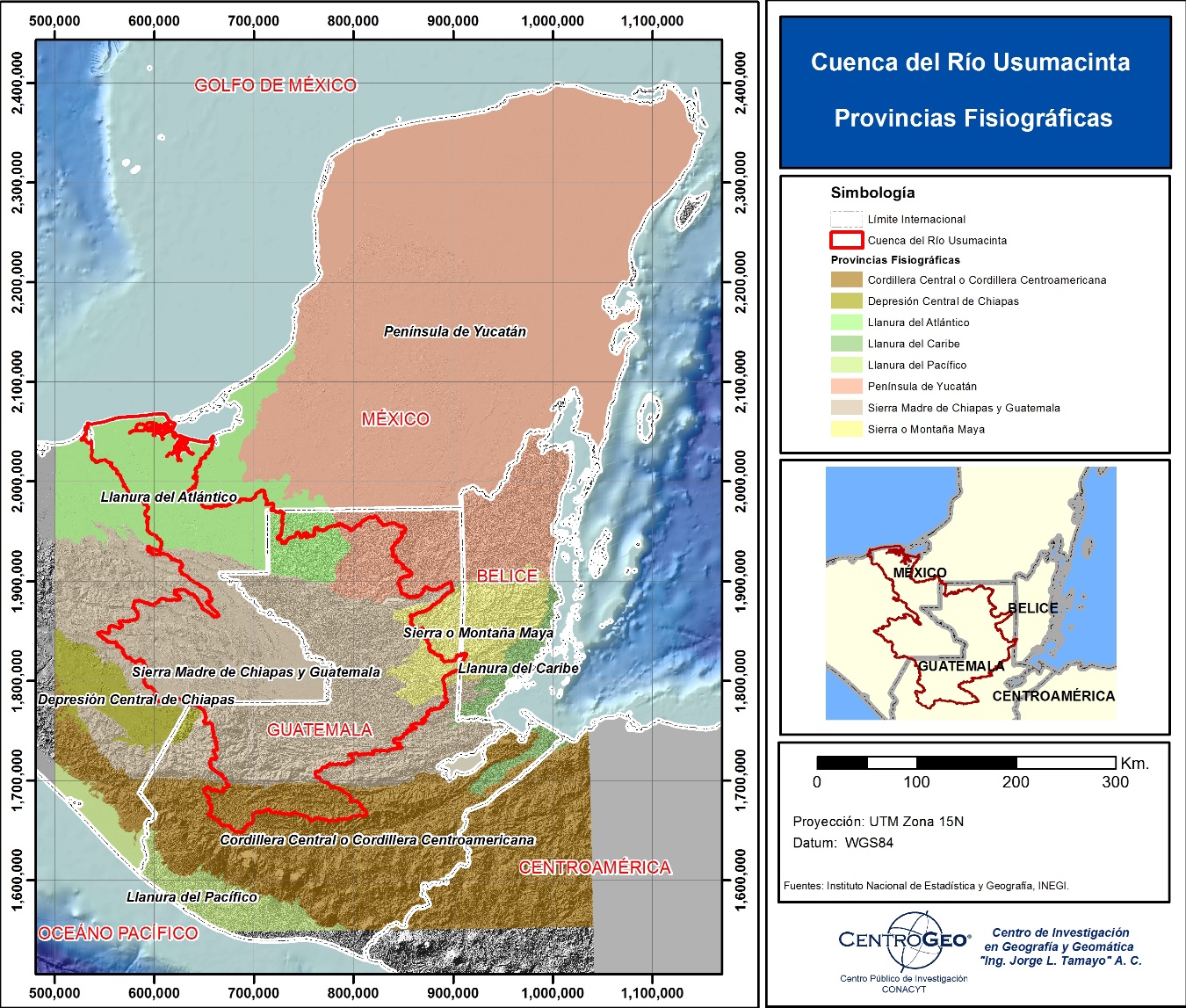 Nombre del campoDescripciónCve_geoeClave de la geoestructuraCve_PFClave de la Provincia FisiográficaProv_fisioProvincia Fisiográfica